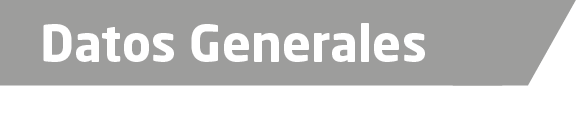 Nombre José Alejandro Hernández GutiérrezGrado de Escolaridad Maestro en DerechoCédula Profesional (Licenciatura) 5454153Cédula profesional (Maestría) En trámiteTeléfono de Oficina 296-97-420-59. Correo Electrónico alex_hg22@hotmail.comDatos GeneralesFormación Académica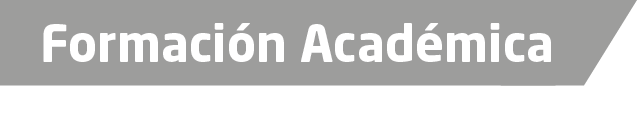 2003-2007Universidad Veracruzana: Licenciatura en Derecho.2007-2009Maestría en Derecho Procesal,Centro Mexicano de Estudios de Posgrado, Xalapa, Veracruz.Trayectoria Profesional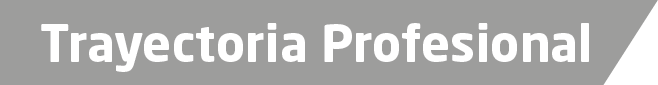 2008-2009Oficial Secretario.2010Agente del Ministerio Publico Investigador del Distrito Judicial de Tantoyuca, Ver.2010-2011Agente del Ministerio Público Adscrito Encargado del Despacho.2011-2013Oficial Secretario.2013 a la fechaFiscal Segundo Especializado en Adolescentes de Conocimiento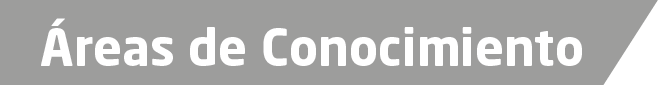 Derecho PenalDerecho ConstitucionalDerecho AdministrativoDerecho CivilJuicio de Amparo                                                                                             			Derecho Mercantil